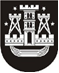 KLAIPĖDOS MIESTO SAVIVALDYBĖS TARYBASPRENDIMASDĖL KLAIPĖDOS MIESTO SAVIVALDYBĖS TARYBOS 2014 M. VASARIO 13 D. SPRENDIMO NR. T2-26 „DĖL KLAIPĖDOS MIESTO SAVIVALDYBĖS 2014 METŲ BIUDŽETO PATVIRTINIMO“ PAKEITIMO2014 m. liepos 31 d. Nr. T2-160KlaipėdaVadovaudamasi Lietuvos Respublikos vietos savivaldos įstatymo 16 straipsnio 2 dalies 15 ir 17 punktais ir 18 straipsnio 1 dalimi, Klaipėdos miesto savivaldybės taryba nusprendžia:1. Pakeisti Klaipėdos miesto savivaldybės tarybos 2014 m. vasario 13 d. sprendimą Nr. T2-26 „Dėl Klaipėdos miesto savivaldybės 2014 metų biudžeto patvirtinimo: 1.1. pakeisti 1 punktą ir jį išdėstyti taip:„1. Patvirtinti Klaipėdos miesto savivaldybės 2014 metų biudžetą – 403436,4 tūkst. litų prognozuojamų pajamų, 416323,4 tūkst. litų asignavimų (asignavimai viršija pajamas 12887,0 tūkst. litų), iš jų – 131506,7 tūkst. litų asignavimų iš specialios tikslinės dotacijos valstybinėms (valstybės perduotoms savivaldybėms) funkcijoms atlikti, mokinio krepšeliui finansuoti, valstybės investicijų programoje numatytoms kapitalo investicijoms finansuoti, savivaldybėms perduotoms įstaigoms išlaikyti, savivaldybių mokykloms (klasėms), turinčioms specialiųjų ugdymosi poreikio mokinių, finansuoti (1 ir 2 priedai).“;1.2. pakeisti 2 punktą ir jį išdėstyti taip:„2. Patvirtinti savivaldybės biudžeto asignavimus išlaidoms – 374739,0 tūkst. litų, iš jų darbo užmokesčiui – 164161,9 tūkst. litų, ir turtui įsigyti – 41584,4 tūkst. litų.“;1.3. pakeisti 1 priedą „Klaipėdos miesto savivaldybės 2014 metų biudžetas“:1.3.1. pakeisti dalies „Pajamos“ 1 punktą ir jį išdėstyti taip:1.3.2. pakeisti dalies „Pajamos“ 2 punktą ir jį išdėstyti taip:1.3.3. pakeisti dalies „Pajamos“ 5 punktą ir jį išdėstyti taip:1.3.4. pakeisti dalies „Pajamos“ 9 punktą ir jį išdėstyti taip:1.3.5. pakeisti dalies „Pajamos“ 10 punktą ir jį išdėstyti taip:1.3.6. pakeisti dalies „Pajamos“ 12 punktą ir jį išdėstyti taip:1.3.7. pakeisti dalies „Pajamos“ 42 punktą ir jį išdėstyti taip:1.3.8. pakeisti dalies „Pajamos“ 44 punktą ir jį išdėstyti taip:1.3.9. pakeisti dalies „Pajamos“ 57 punktą ir jį išdėstyti taip:1.3.10. pakeisti dalies „Pajamos“ 59 punktą ir jį išdėstyti taip:1.3.11. pakeisti dalies „Asignavimai“ 3 punktą ir jį išdėstyti taip:1.3.12. pakeisti dalies „Asignavimai“ 38 punktą ir jį išdėstyti  taip:1.3.13. pakeisti dalies „Asignavimai“ 40 punktą ir jį išdėstyti taip:1.3.14. pakeisti dalies „Asignavimai“ 54 punktą ir jį išdėstyti taip:1.3.15. pakeisti dalies „Asignavimai“ 56 punktą ir jį išdėstyti taip:1.3.16. pakeisti dalies „Asignavimai“ 63 punktą ir jį išdėstyti taip:1.3.17. pakeisti dalies „Asignavimai“ 65 punktą ir jį išdėstyti taip:1.3.18. pakeisti dalies „Asignavimai“ 79 punktą ir jį išdėstyti taip:1.3.19. pakeisti dalies „Asignavimai“ 81 punktą ir jį išdėstyti taip:1.3.20. pakeisti dalies „Asignavimai“ 86 punktą ir jį išdėstyti taip:1.3.21. pakeisti dalies „Asignavimai“ 92 punktą ir jį išdėstyti taip:1.3.22. pakeisti dalies „Asignavimai“ 94 punktą ir jį išdėstyti taip:1.3.23. pakeisti dalies „Asignavimai“ 119 punktą ir jį išdėstyti taip:1.3.24. pakeisti dalies „Asignavimai“ 120 punktą ir jį išdėstyti taip:1.3.25. pakeisti dalies „Asignavimai“ 122 punktą ir jį išdėstyti taip:1.3.26. pakeisti dalies „Asignavimai“ 142 punktą ir jį išdėstyti taip:1.4. pakeisti 2 priedą „Klaipėdos miesto savivaldybės 2014 metų biudžeto asignavimai pagal programas“:1.4.1. pakeisti 4 punktą ir jį išdėstyti taip:1.4.2. pakeisti 6 punktą ir jį išdėstyti taip:1.4.3. pakeisti  7 punktą ir jį išdėstyti taip:1.4.4. pakeisti 9 punktą ir jį išdėstyti taip:1.4.5. pakeisti  12 punktą ir jį išdėstyti taip:1.4.6. pakeisti 14 punktą ir jį išdėstyti taip:2. Skelbti apie šį sprendimą vietinėje spaudoje ir visą sprendimo tekstą – Klaipėdos miesto savivaldybės interneto svetainėje.„1.MOKESČIAI (2+...+8)227300,0“;„2.Gyventojų pajamų mokestis 178673,0“;„5.Nekilnojamojo turto mokestis23300,0“;„9.DOTACIJOS (10+13)133037,1“;„10.Europos Sąjungos finansinės paramos lėšos (11+12)1530,4“;„12.Kapitalui formuoti853,1“;„42.KITOS PAJAMOS (43+...+52)37098,0“;„44.Dividendai6062,6“;„57.Pajamos iš viso (1+9+42+53)399235,1“;„59.Iš viso (57+58):403436,4“;„3.Savivaldybės administracija39184,728142,413230,811042,310489,1“;„38.Jaunimo politikos plėtros programa (savivaldybės biudžeto lėšos)294,7211,95,882,8“;„40.Investicijų ir ekonomikos departamentas31645,72576,431,729069,3476,0“;„54.Smulkiojo ir vidutinio verslo plėtros programa 2468,6332,12136,5“;„56.Smulkiojo ir vidutinio verslo plėtros programa (savivaldybės biudžeto lėšos)524,1332,1192,0“;„63.Susisiekimo sistemos priežiūros ir plėtros programa 9888,661,319,29827,30,8“;„65.Susisiekimo sistemos priežiūros ir plėtros programa (savivaldybės biudžeto lėšos)9750,461,319,29689,10,8“;„79.Socialinės atskirties mažinimo programa 2906,210,94,12895,3“;„81.Socialinės atskirties mažinimo programa (savivaldybės biudžeto lėšos)2182,810,94,12171,9“;„86.Miesto ūkio departamentas78231,077624,2813,0606,87860,5“;„92.Miesto infrastruktūros objektų priežiūros ir modernizavimo programa 32849,732624,5813,0225,25110,5“;„94.Miesto infrastruktūros objektų priežiūros ir modernizavimo programa (savivaldybės biudžeto lėšos)32730,032504,8781,3225,25110,5“;„119.Socialinių reikalų departamentas50931,950873,711073,458,211,0“;„120.Socialinės atskirties mažinimo programa46230,446225,48532,15,04,7“;„122.Socialinės atskirties mažinimo programa (savivaldybės biudžeto lėšos)25133,525131,55138,62,04,7“;„142.Iš viso 416323,4374739,0164161,941584,419042,3“;„4Smulkiojo ir vidutinio verslo plėtros programaInvesticijų ir ekonomikos departamentas2468,6332,12136,5“;„6.Susisiekimo sistemos priežiūros ir plėtros programaSavivaldybės administracija216,6216,6“;„6.Susisiekimo sistemos priežiūros ir plėtros programaInvesticijų ir ekonomikos departamentas9888,661,319,29827,3“;„6.Susisiekimo sistemos priežiūros ir plėtros programaMiesto ūkio departamentas22109,921858,9251,0“;„6.Susisiekimo sistemos priežiūros ir plėtros programaIš viso programai32215,122136,819,210078,3“;„7.Miesto infrastruktūros objektų priežiūros ir modernizavimo programaSavivaldybės administracija610,4610,4“;„7.Miesto infrastruktūros objektų priežiūros ir modernizavimo programaInvesticijų ir ekonomikos departamentas1386,162,01324,1“;„7.Miesto infrastruktūros objektų priežiūros ir modernizavimo programaMiesto ūkio departamentas32849,732624,5813,0225,2“;„7.Miesto infrastruktūros objektų priežiūros ir modernizavimo programaSocialinių reikalų departamentas1,81,80,3“;„7.Miesto infrastruktūros objektų priežiūros ir modernizavimo programaIš viso programai34848,033298,7813,31549,3“;„9.Jaunimo politikos plėtros programaSavivaldybės administracija294,7211,95,882,8“;„12.Socialinės atskirties mažinimo programaSavivaldybės administracija300,0300,0“;„12.Socialinės atskirties mažinimo programaInvesticijų ir ekonomikos departamentas2906,210,94,12895,3“;„12.Socialinės atskirties mažinimo programaMiesto ūkio departamentas137,3107,330,0“;„12.Socialinės atskirties mažinimo programaSocialinių reikalų departamentas46230,446225,48532,15,0“;„12.Socialinės atskirties mažinimo programaIš viso programai49573,946343,68536,23230,3“;„14.Iš viso: 416323,4374739,0164161,941584,4“.Savivaldybės merasVytautas Grubliauskas